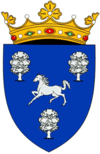 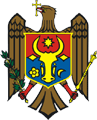 REPUBLICA MOLDOVACONSILIUL RAIONAL NISPORENIProiect DECIZIE nr. 7/28din  17 decembrie  2020                                                                  		    or. Nisporeni„Cu privire la alocarea surselor financiare”În baza art. 43, 46 alin. 1) al Legii privind administraţia publică locală nr. 436-XVI din 28.12.2006, art. 26 alin. (2) a Legii privind finanţele publice locale nr. 397 – XV din 16.10.2003, Decizia Consiliului raional nr. 9/21 din 214.12.2019 „Cu privire la aprobarea bugetului raional în lectura a II-a” cu modificările ulterioare, Regulamentul de utilizare a Fondului de rezervă al Consiliului raional pentru anul 2020 și urmare solicitărilor parvenite, Consiliul  raional,  Decide:Se alocă surse financiare în sumă de 500 000 (cinci sute mii) lei ca contribuție la implementarea proiectului „Îmbunătățirea infrastructurii de turism de masă din regiunea Centru” obiectivul „Modernizarea și reconstrucția Centrului de tineret și sport din or. Nisporeni”, prin redirecționare din bugetul precizat pentru anul 2020, după cum urmează:Grupa funcțională 01 „servicii de stat cu destinație generala” – 180 000 lei;Grupa funcțională 04 „servicii în domeniul economie” – 120 000 lei;Grupa funcțională 08 „Cultură, sport, tineret și odihnă” – 200 000 lei;Se alocă, prin redirecționare, de la grupa 04 „servicii în domeniul economie” suma 24 838 lei, inclusiv:6686 lei pentru verificarea proiectului „Apeductul magistral de la punctul de conectare din s. Măcărești spre localitățile: s. Isăicani, Băcșeni, Valea-Trestieni, Odobești, Chilișoaia, Boldurești, Brătuleni, Cîrnești, Luminița, Selișteni, rnul Nisporeni”.2040 lei pentru evaluarea prețului de piațăn a terenului din fondul forestier amplasat pe adresa ÎS „Silva Nisporeni” ocolul silvic Poruceni rnul Nisporeni;16112 lei pentru Servicii Cercetări pedologice la terenul destinat construcției taberei de odihnă pentru copii.Se alocă din Fondul de rezervă al Consiliului raional suma de 6000 lei ca susținere pentru 2 tineri specialiști, angajați ai  Școlii de Muzică Nisporeni, după cum urmează:Chelea Dorin, profesor de acordeon – 3000 lei:Murtazin Vitalie, profesor de disciplini teoretice – 3000 leiExecutarea prezentei decizii se pune în sarcina șefului Direcției Finanțe (dnei V. Lazăr) și Aparatului președintelui raionului.Controlul executării prezentei decizii se atribuie Președintelui raionului dlui Vasile Mărcuță.                               Preşedintele şedinţei						       Consiliului raional  																										Secretar alConsiliului raional  								Olesea Beschieru										ContrasemnatȘef Serviciul juridic								Sergiu ZmeuProiectul deciziei date a fost elaborat la propunerea Președintelui raionului Vasile Mărcuță și întocmit de șeful Direcției finanțe, Vera Lazăr, persoana ce înaintează problema vizată.                                                                  _________________Avizasupra proiectului de decizie  „Cu privire la alocarea surselor financiare”Serviciul juridic a examinat proiectul de decizie propus spre examinare în ședința Consiliului raional pentru data de 17 decembrie curent.	Proiectul dat are caracter public, obligatoriu, general și impersonal, cu efect juridic ce permite integrarea organică în cadrul normativ în vigoare, evitîndu-se formulări și termeni ce ar permite o interpretare cu sens ambiguu și neuniformă.	Proiectul deciziei date este corelat cu prevederile actelor normative de nivel superior și de același nivel cu care se află în conexiune, referindu-se exclusiv la subiectul vizat.	Proiectul deciziei date nu depășește atribuțiile Consiliului raional, corespunde principiilor activității de elaborare și categoriei actelor administrației publice locale de nivelul doi. Normele de tehnică legislativă sunt aplicate în modul corespunzător proiectelor de decizii.	Avînd în vedere cele expuse supra, Serviciul juridic susține conceptual proiectul deciziei înaintat în formularea propusă.Serviciul juridic                                                                        Sergiu Zmeu 